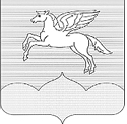 МУНИЦИПАЛЬНОЕ ОБРАЗОВАНИЕГОРОДСКОЕ ПОСЕЛЕНИЕ «ПУШКИНОГОРЬЕ»ПУШКИНОГОРСКОГО РАЙОНА ПСКОВСКОЙ ОБЛАСТИПРОТОКОЛ ПУБЛИЧНЫХ СЛУШАНИЙ № 9проведенных в здании Администрации городского поселения «Пушкиногорье», по адресу: Псковская область, Пушкиногорский район, р.п.Пушкинские Горы, ул. Пушкинская, д.42, каб.1 14.12.2021г. 								18час.00мин. Присутствовало: 8 (восемь) жителей муниципального образования городского поселения «Пушкиногорье»Председатель публичных слушаний  -  Аников Павел Геннадьевич - заместитель председателя Собрания депутатов городского поселения «Пушкиногорье» Секретарь – Никитина Елена Николаевна – Заместитель главы Администрации городского поселения «Пушкиногорье»ПОВЕСТКА ДНЯ:1. Рассмотрение  проекта Решения Собрания депутатов городского поселения «Пушкиногорье»«О бюджете муниципального образования «Пушкиногорье» на 2022 год и плановый период  2023 и  2024годов (с приложениями).Голосовали:за –8 (восемь)	против -0воздержалось – 0Повестка дня принята. Слушали: председателя публичных слушаний  Аникова П.Г.  Зачитан проект Решения Собрания депутатов городского поселения «Пушкиногорье» «О бюджете муниципального образования «Пушкиногорье» на 2022 год и плановый период 2023 и 2024 годов»  Выступили  с разъяснениями  по бюджету городского  поселения «Пушкиногорье»  на 2022год и плановый период 2023 и 2024гг.:                             - Афанасьев А.В. - глава Администрации городского поселения «Пушкиногорье»;-Еремчук И.В.- консультант  Администрации городского поселения «Пушкиногорье». Дополнений и изменений  не поступило. РЕШИЛИ:1. Одобрить  предложенный проект Решения Собрания депутатов городского поселения «Пушкиногорье» «О бюджете муниципального образования «Пушкиногорье» на 2022 год и плановый период 2023  и  2024 годов»2. Рекомендовать главе Администрации городского поселения «Пушкиногорье» направить проект Решения Собрания депутатов городского поселения «Пушкиногорье» «О бюджете муниципального образования «Пушкиногорье» на 2022 год и на плановый период 2023 и 2024 годов» на утверждение Собранию депутатов городского поселения «Пушкиногорье». Голосовали: за - 8(восемь)против - 0 воздержалось-0  Решение принято единогласно. Все вопросы повестки дня публичных слушаний рассмотрены, слушания объявляются закрытыми.Председатель публичных слушаний			           	П.Г.Аников    															                                                                    Секретарь 								                Е.Н.Никитина                                                                              